Geological ProcessesInternal Geologic Processes- build up the earth’s surface EX: volcanoesExternal Geologic Processes- wear down the earth’s surfaceWeathering - Physical, Chemical, BiologicalErosion- Wind, Flowing water, human activities, Glaciers2 Types of Weathering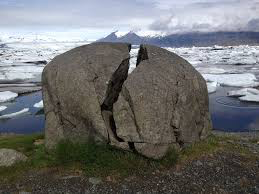 Physical Weathering- a change that affects the structure of a rock but not its composition. Sometimes called mechanical weathering.Examples: forces that shatter rocks, rub away rock surfaces or form cracks within the rock 2. Chemical weathering- the breakdown of rocks and minerals by chemical reactions, thedissolving of chemical elements from rocks or both Erosion- the processes that removes soil, rock or material from one location on the Earth’s crust and then transports it away to another. 	*Usually a result of two processes: 1. Wind, water and ice move materials downslope.						    2. Living organisms burrow under the soil*Weathering vs Erosion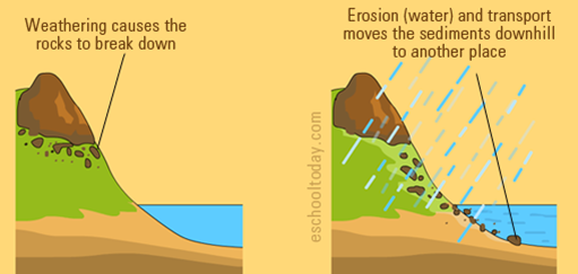 Rock Cycle An ongoing series of processes inside Earth and on the surfaceSlowly changing rocks from one kind to another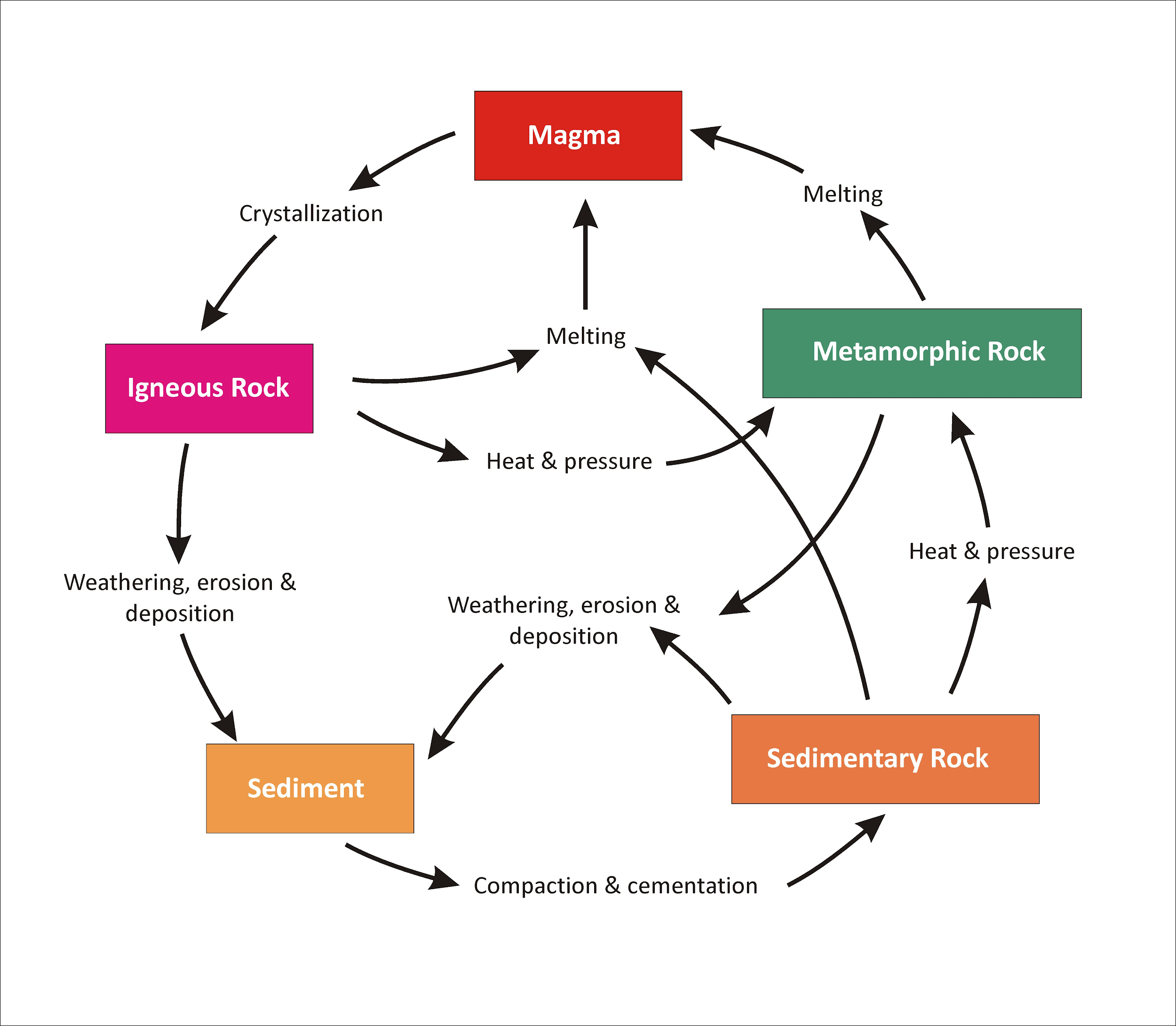 3 Types of RockIgneous- forms when molten rock (magma) cools and hardens. (crystallization)Intrusive- cooling takes place slowly beneath earth’s surfaceExtrusive- cooling takes place rapidly  on Earth’s surface*classified by where they form and crystal sizeSedimentary- forms from the compaction and/or cementation of sediments. (lithification) Can also form from the chemical depositing of materials that were once dissolved in water. When water evaporates minerals are left behind and form rock.Ex: LimestoneMetamorphic- forms when any rock type is changed into a different kind of rock Changes due to great heat and pressureEx: Marble